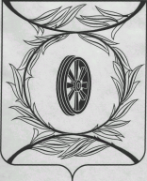 Челябинская областьСОБРАНИЕ ДЕПУТАТОВКАРТАЛИНСКОГО МУНИЦИПАЛЬНОГО РАЙОНАРЕШЕНИЕ от 22 декабря  2022  года № 395О внесении изменений в решение Собрания депутатов Карталинского муниципального района от 23 декабря 2021 года № 217«О принятии части полномочий по решению вопросов местного значения Карталинского городского поселения Карталинским муниципальным районом»Рассмотрев ходатайство администрации Карталинского муниципального района, руководствуясь Федеральным законом от 06.10.2003 года № 131-ФЗ «Об общих принципах организации местного самоуправления в Российской Федерации»,  решением Совета депутатов Карталинского городского поселения от 12.12.2022 года № 70  «О внесении изменений в решение Совета депутатов Карталинского городского поселения от 21.12.2021 года №79 «О передаче части полномочий по решению вопросов местного значения Карталинского городского поселения Карталинскому муниципальному району»,  в соответствии с Бюджетным кодексом Российской Федерации, Уставом Карталинского муниципального района,Собрание депутатов Карталинского муниципального района РЕШАЕТ:1.Внести в Решение Собрания депутатов Карталинского муниципального района от 23 декабря 2021 года № 217 «О принятии части полномочий по решению вопросов местного значения Карталинского городского поселения Карталинским муниципальным районом» (с изм. от 31.03. 2022 года №268, от 28.04.2022 года №282, 29.09.2022 года №341, от 24.11.2022 года №369) следующее изменение:Приложение к указанному решению, изложить в новой редакции, согласно Приложению.2.Направить настоящее решение главе Карталинского муниципального района для подписания и опубликования.3. Опубликовать настоящее решение в официальном сетевом издании  администрации Карталинского муниципального района в сети Интернет (http://www.kartalyraion.ru).4. Настоящее решение вступает в силу со дня его официального опубликования.Председатель Собрания депутатов Карталинского муниципального  района                                                       Е.Н. СлинкинГлава Карталинскогомуниципального района							                  А.Г. ВдовинПриложение к решению Собрания депутатовКарталинского муниципального районаот 22 декабря  2022  года № 395Распределение межбюджетных трансфертов бюджету Карталинского муниципального района из бюджета Карталинского городского поселения на 2022 год, на плановый период 2023 годатыс. рублей№ п/пПолномочия2022 год2023 годФинансовое управление Карталинского муниципального района 1136,80956,901.Составление проекта бюджета поселения, исполнение бюджета поселения, составление отчета об исполнении бюджета поселения1136,80956,90 Управление по имущественной и земельной политике Карталинского муниципального района4648,452332,002.Владение, пользование имуществом, находящимся в муниципальной собственности поселения2894,701634,50б/нИные полномочия органов местного самоуправления в соответствии с жилищным законодательством, в части строительства (приобретения) жилых помещений для осуществления мероприятий по переселению граждан из жилищного фонда, признанного непригодным для проживания746,2500,03.Проведение на территории поселения мероприятий по выявлению правообладателей ранее учтенных объектов недвижимости, направление сведений о правообладателях данных объектов недвижимости для внесения в Единый государственный реестр недвижимости219,20232,504.Обеспечение выполнения работ, необходимых для создания искусственных земельных участков для нужд поселения, проведение открытого аукциона на право заключить договор о создании искусственного земельного участка в соответствии с федеральным законом219,20232,505.Участие в соответствии с федеральным законом в выполнении комплексных кадастровых работ569,10232,50 Управление строительства, инфраструктуры и жилищно-коммунального хозяйства Карталинского муниципального района83332,7153471,906.Организация в границах поселения электро-, тепло-, газо- и водоснабжения населения, водоотведения, снабжения населения топливом в пределах полномочий, установленных законодательством Российской Федерации26239,769478,207.Дорожная деятельность в отношении автомобильных дорог местного значения в границах населенных пунктов поселения и обеспечение безопасности дорожного движения на них, включая создание и обеспечение функционирования парковок (парковочных мест), осуществление муниципального контроля на автомобильном транспорте, городском наземном электрическом транспорте и в дорожном хозяйстве в границах населенных пунктов поселения, организация дорожного движения, а также осуществление иных полномочий в области использования автомобильных дорог и осуществления дорожной деятельности в соответствии с законодательством Российской Федерации21307,1222900,008.Обеспечение проживающих в поселении и нуждающихся в жилых помещениях малоимущих граждан жилыми помещениями, организация строительства и содержания муниципального жилищного фонда, создание условий для жилищного строительства, осуществление муниципального жилищного контроля, а также иных полномочий органов местного самоуправления в соответствии с жилищным законодательством1612,60273,109.Создание условий для предоставления транспортных услуг населению и организация транспортного обслуживания населения в границах поселения390,70273,1010.Создание условий для обеспечения жителей поселения услугами связи и бытового обслуживания1033,301373,1011.Участие в организации деятельности по накоплению (в том числе раздельному накоплению) и транспортированию твердых коммунальных отходов390,70273,1012.Разработка правил благоустройства территории поселения, осуществление муниципального контроля в сфере благоустройства, предметом которого является соблюдение правил благоустройства территории поселения, требований к обеспечению доступности для инвалидов объектов социальной, инженерной и транспортной инфраструктур и предоставляемых услуг, организация благоустройства территории поселения в соответствии с указанными правилами, а также организация использования, охраны, защиты, воспроизводства городских лесов, лесов особо охраняемых природных территорий, расположенных в границах населенных пунктов поселения30527,3117408,9013.Разработка генеральных планов поселения, правил землепользования и застройки, разработка подготовленной на основе генеральных планов поселения документации по планировке территории, выдача градостроительного плана земельного участка, расположенного в границах поселения, выдача разрешений на строительство (за исключением случаев, предусмотренных Градостроительным кодексом Российской Федерации, иными федеральными законами), разрешений на ввод объектов в эксплуатацию при осуществлении строительства, реконструкции объектов капитального строительства, расположенных на территории поселения, разработка местных нормативов градостроительного проектирования поселений, резервирование земель и изъятие земельных участков в границах поселения для муниципальных нужд, осуществление муниципального земельного контроля в границах поселения, осуществление в случаях, предусмотренных Градостроительным кодексом Российской Федерации, осмотров зданий, сооружений и выдача рекомендаций об устранении выявленных в ходе таких осмотров нарушений, направление уведомления о соответствии указанных в уведомлении о планируемых строительстве или реконструкции объекта индивидуального жилищного строительства или садового дома (далее - уведомление о планируемом строительстве) параметров объекта индивидуального жилищного строительства или садового дома установленным параметрам и допустимости размещения объекта индивидуального жилищного строительства или садового дома на земельном участке, уведомления о несоответствии указанных в уведомлении о планируемом строительстве параметров объекта индивидуального жилищного строительства или садового дома установленным параметрам и (или) недопустимости размещения объекта индивидуального жилищного строительства или садового дома на земельном участке, уведомления о соответствии или несоответствии построенных или реконструированных объекта индивидуального жилищного строительства или садового дома требованиям законодательства о градостроительной деятельности при строительстве или реконструкции объектов индивидуального жилищного строительства или садовых домов на земельных участках, расположенных на территориях поселений, принятие в соответствии с гражданским законодательством Российской Федерации решения о сносе самовольной постройки, решения о сносе самовольной постройки или ее приведении в соответствие с предельными параметрами разрешенного строительства, реконструкции объектов капитального строительства, установленными правилами землепользования и застройки, документацией по планировке территории, или обязательными требованиями к параметрам объектов капитального строительства, установленными федеральными законами (далее также - приведение в соответствие с установленными требованиями), решения об изъятии земельного участка, не используемого по целевому назначению или используемого с нарушением законодательства Российской Федерации, осуществление сноса самовольной постройки или ее приведения в соответствие с установленными требованиями в случаях, предусмотренных Градостроительным кодексом Российской Федерации659,12673,1014.Присвоение адресов объектам адресации, изменение, аннулирование адресов, присвоение наименований элементам улично-дорожной сети (за исключением автомобильных дорог федерального значения, автомобильных дорог регионального или межмуниципального значения, местного значения муниципального района), наименований элементам планировочной структуры в границах поселения, изменение, аннулирование таких наименований, размещение информации в государственном адресном реестре390,70273,1015.Организация ритуальных услуг и содержание мест захоронения390,70273,1016.Осуществление муниципального контроля за исполнением единой теплоснабжающей организацией обязательств по строительству, реконструкции и (или) модернизации объектов теплоснабжения390,70273,10 Администрация Карталинского муниципального района3522,302225,8017.Участие в профилактике терроризма и экстремизма, а также в минимизации и (или) иквидации последствий проявлений терроризма и экстремизма в границах поселения1313,00299,2018.Участие в предупреждении и ликвидации последствий чрезвычайных ситуаций в границах поселения113,0099,1019.Обеспечение первичных мер пожарной безопасности в границах населенных пунктов поселения430,00439,20б/нСоздание условий для обеспечения жителей поселения услугами общественного питания, торговли113,0099,1020.Создание условий для массового отдыха жителей поселения и организация обустройства мест массового отдыха населения, включая обеспечение свободного доступа граждан к водным объектам общего пользования и их береговым полосам113,0099,1021.Формирование архивных фондов поселения113,0099,1022.Организация и осуществление мероприятий по территориальной обороне и гражданской обороне, защите населения и территории поселения от чрезвычайных ситуаций природного и техногенного характера210,4099,1023.Создание, содержание и организация деятельности аварийно-спасательных служб и (или) аварийно-спасательных формирований на территории поселения113,0099,1024.Осуществление мероприятий по обеспечению безопасности людей на водных объектах, охране их жизни и здоровья113,0099,1025.Создание, развитие и обеспечение охраны лечебно-оздоровительных местностей и курортов местного значения на территории поселения, а также осуществление муниципального контроля в области охраны и использования особо охраняемых природных территорий местного значения113,0099,1026.Содействие в развитии сельскохозяйственного производства, создание условий для развития малого и среднего предпринимательства213,00199,1027.Осуществление в пределах, установленных водным законодательством Российской Федерации, полномочий собственника водных объектов, информирование населения об ограничениях их использования113,0099,1028.Предоставление помещения для работы на обслуживаемом административном участке поселения сотруднику, замещающему должность участкового уполномоченного полиции113,0099,1029.Осуществление муниципального лесного контроля113,0099,1030.Оказание поддержки гражданам и их объединениям, участвующим в охране общественного порядка, создание условий для деятельности народных дружин113,0099,1031.Осуществление мер по противодействию коррупции в границах поселения112,9099,10 Управление по делам культуры и спорта Карталинского муниципального района23486,6021240,1032.Создание условий для реализации мер, направленных на укрепление межнационального и межконфессионального согласия, сохранение и развитие языков и культуры народов Российской Федерации, проживающих на территории поселения, социальную и культурную адаптацию мигрантов, профилактику межнациональных (межэтнических) конфликтов440,60396,7033.Сохранение, использование и популяризация объектов культурного наследия (памятников истории и культуры), находящихся в собственности поселения, охрана объектов культурного наследия (памятников истории и культуры) местного (муниципального) значения, расположенных на территории поселения440,60396,6034.Создание условий для развития местного традиционного народного художественного творчества, участие в сохранении, возрождении и развитии народных художественных промыслов в поселении440,60396,6035.Организация библиотечного обслуживания населения, комплектование и обеспечение сохранности библиотечных фондов библиотек поселения3164,602935,1036.Создание условий для организации досуга и обеспечения жителей поселения услугами организаций культуры18249,0016269,3037.Обеспечение условий для развития на территории поселения физической культуры, школьного спорта и массового спорта, организация проведения официальных физкультурно-оздоровительных и спортивных мероприятий поселения751,20845,80 Управление образования Карталинского муниципального района389,60350,0038.Организация и осуществление мероприятий по работе с детьми и молодежью в поселении389,60350,00 Управление социальной защиты населения Карталинского муниципального района Челябинской области1820,001080,0039.Оказание поддержки социально ориентированным некоммерческим организациям в пределах полномочий, установленных статьями 31.1 и 31.3 Федерального закона от 12 января 1996 года N 7-ФЗ "О некоммерческих организациях"60,0060,0039.1социальная поддержка населения1760,001020,00 Контрольно-счетная палата Карталинского муниципального района252,90214,60б/нОсуществление контроля за исполнением бюджета252,90214,60Всего:118589,3681871,30